Area 9 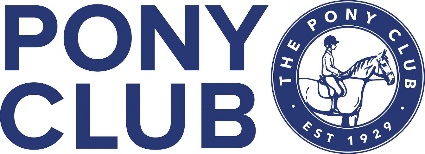 2 Day Clinic for Members 16 to 25yrsMonday 1st & Tuesday 2nd July 2024To be held at  Rectory FarmDuntisbourne Abbots, Cirencester, Glos. GL7 7JWThis is an excellent opportunity to access excellent training from top coaches Caroline Moore, Jenna Jewitt, Jo Lees for nowShow Jumping in the large arena Dressage the 20 x 60 arena or on grassCross Country Schooling on the new cross country course with water complexLectures and DemonstrationsNumbers will be limited, entries will be taken in order of receiptCost 200 per memberPlaces can be booked by paying a £50 deposit with Horse Events and then the remainder to be paid by BACS transfer nearer the date – details will be sentClosing Date for deposits 30th May or when full - we will then keep a waiting listAny cancellations made after the closing date will only be refunded if the place is resold.Groups will be allocated according to ability and experience. Timetable will be sent out prior to the clinic.The Snack Wagon will be open for food and drink during the dayThere will be an option of overnight stabling at £35 per evening and hook up is available at £20For more details contact Eileen HilleardEmail: support.area9@pcuk.org	Mobile: 07411318814